Dates for this coming term:Hawks’ Class Assembly ~ 10th October from 15:00-15:25Information about Reading ~ 12th October for a 15:45 start. INFANT ParentsEvening Illumination Walk ~ Friday 13th October. Details have been sent home for the children involved.Eagles’ Class Assembly ~ 17th October from 15:00-15:25Halloween PTFA Event ~ 19th OctoberOpen afternoon ~ 20th October.  Families are invited to come into school from 14:30 to learn how maths is being taught in your child’s class.Finish for Half Term for two week’s closure at the normal time of 15:30Parents’ Evenings ~ Monday 6th November and Wednesday 8th November from 16:00-18:30 Kestrels’ Class Assembly ~ Tuesday 7th November 15:00-15:25Falcons’ Class Assembly ~ Tuesday 14th November 15:00-15:25.Doves’ Class Assembly ~ Tuesday 21st November 15:00-15:25Owls’ Class Assembly ~ Tuesday 28th November 15:00-15:252nd Parent Forum ~ date to be decided within the week beginning 4th December.  18:00-19:00.  So far topics to be discussed are our Mixed Age Classes and our Music provision.  We will put a link on nearer the time where you can register your interest and a topic you would like to be discussed.Little Chicks’ and Ducklings’ Nativities ~ Tuesday 12th December at 09:30, 14:00 and Wednesday 13th December at 09:30Years One and Two Christmas Productions ~ Thursday 14th December at 14:00, 18:00 and Friday 15th December at 09:30.Christmas Candlelit Carol Service ~ 19th December from 18:00 at Rossall Chapel.  All families are welcome.Christmas Market ~ Thursday 21st December at 15:30 -17:00 in our large playground.End of Term Friday 22nd December at 14:30.  Please keep look at this section as we will be adding information.Any amendments will be highlighted in red.We have had such a super week with the children working hard.  Our Ducklings are so settled and it is incredibly impressive to see how independent and confident they are around school.We have met for our first Parents’ Forum this week and as promised I have typed up the evening to share with you all. Although I was incredibly nervous and without a voice; we had a most successful and productive evening.  I felt that through open discussions with those that attended (15 parents and me, Mrs Farnworth, Mrs Catterall, Miss Howarth, Mr Boyd and Mr Jones) we have been able to develop our school further and feel passionate about doing our very best for your children.We discussed our school development plan for this coming year and our four priorities, we talked about the best ways we can support your children’s learning and meet their different needs, homework was also on our agenda as was the topic of trips.Our School Development Targets for 2017-18:Priority 1) Ensure that there is a greater proportion of children working at greater depth in all subjects with planned provision for identified able, gifted and talented pupils.Priority 2) To ensure that the curriculum remains aspirational, promotes a greater depth of learning whilst continuing to meet the needs of groups of children.Priority 3) To further develop the role of subject leaders ensuring that their work is clearly focused on driving the highest levels of achievement and personal development for all pupils in their area of expertise.Priority 4) To ensure our pupils are school ready when leaving our Early Years Setting.An additional priority is that we always will have a drive on behaviour and welfare in our school but we believe we can self-evaluate this aspect to be outstanding.  Our children know right from wrong and can self-regulate their emotions.  It is a strength of our school that we put support in early to assist pupils with their behaviour management and therefore ensure that all our pupils access their le rning in a safe and secure environment.  We will exclude pupils that cannot behave in a manner expected and readily engage with outside agencies to support us and their families such as CAMHs, Educational Psychologists, Occupational Therapists, School Nurse, Social Workers, Paediatricians and Stepping Stones Pupil Referral Unit in Lancaster.  Our Carleton Code and House Point System has massively helped here but as parents highlighted; they are great when used.  All our staff need to apply these positive reinforcements in the same way.We discussed the ways in which we meet the different needs of the children from the less able to the more able.  We talked about how differentiation takes place within all teaching with support through use of adult, resources and timings.  Interventions are used to fill gaps in learning or to overcome barriers.  It was suggested that it would be good for parents to know about these sessions and topics covered and that this may be communicated through the reading record diaries.  Those children identified as having a Special Educational Need will have a passport outlining their next steps.  It is imperative that these are clear and meaningful.  Parents also voiced that they would like their child to know when they are achieving a set target so that there is a greater ownership of their learning.  Passports are to be produced termly and therefore there will be lots of achievements between each meeting and so I agree that evidence of work achieved needs to be shared when setting the next set of targets.  The pupils that are not struggling nor high fliers cannot be forgotten and this is why it is vital that we work hard with aspects associated with our Priority 2.  All our tracking and planning of learning is based upon next steps and so we are continually pushing your child to improve and progress no matter the starting point.  We have always pushed more able learners with extensions in lessons and the occasional out of school event but we are having a drive on providing regular opportunities beyond the classroom to enrich their learning experiences.  Miss Howarth has been tasked with taking a leading role with this area of our school development.We then moved on to the topic of trips and there was a shocked silence when I explained how in all the schools I have worked I have never known a school whereby costs have not been covered with school’s contributions and then the parents’ contributions.  I would like to thank those that have paid their contribution towards the planned trips for this year however, we are nowhere near to our needed amount as can be seen below.  We are opening the payment option to include a cheque as well as parent pay.  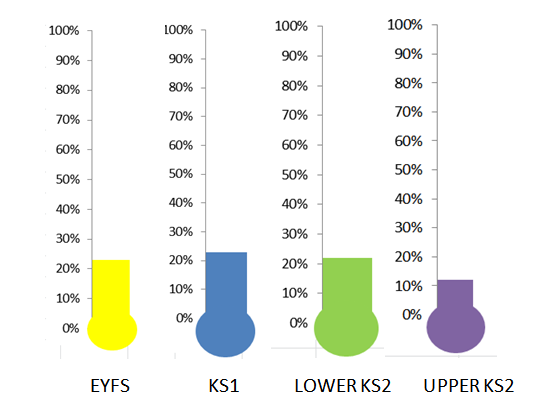 We hope that following pay day you may all be able to visit your parent pay site or write a cheque payable to school, to make your payment.  I am sure we can all remember the trips we attended when at school and therefore know how positively they can impact upon a child’s learning and understanding.  We desperately want the same for our children.  We also really want to be successful in securing Panto seats for a whole school trip for Christmas 2018.   If you haven’t already please could you make your trip payments?Ducklings ~ £20 contribution per childParrots, Herons and Robins  ~ £22 contribution per childKestrels, Doves and Owls ~ £24 contribution per childFalcons, Hawks and Eagles ~ £30 contribution per child https://www.parentpay.com/public/client/security/#/login or pay via a cheque.Homework was the next focus where we discussed that there was an inconsistency across classes. This is something we will tackle. Your child should receive reading, handwriting, some written task, times tables and maths and IDL (computer programme for Year 1 upwards) to access over the duration of a week.  Please do not think you have to complete every aspect but use this as a good means for a home-school link.  We want you to know what your child is learning in school and give you an opportunity to work alongside your child to gauge their capability.  Your involvement is vital in securing your child’s success.  Let us know how your child managed; whether they required a lot of direction or found it too easy.  If you wish your child to attend our homework club on a Friday please let Mrs Cassidy know or tell the afterschool club you would like it to be completed during a booked in session.  We are to hold maths workshops every term to share the methods taught in school.  This term’s will be on Friday 20th October from 14:30.  If you are not able to attend, all the mathematical operations and methods used in our teaching are on our school website.  You may find them under the Parents’ Section > School Policies & Privacy Notices > Calculation Policies.The last aspect of school covered was how we communicate everything to you.  We have a vast array of methods with this weekly newsletter, our website, texting service, emails, open-door attitude to teacher and parent meetings and reports every half term.  We talked about how we need to work together to support your child’s learning and how nothing should come as a shock at the end of the year. If your child is not on track with their learning or coasting we must be confident to share this information with you and likewise if they are excelling and requiring extension tasks.  I am trying my best to be out in the mornings to welcome you to school and so that I am available for brief chats about anything you wish me to address.  Sometimes this isn’t possible due to a meeting that may naturally have occurred first thing. Mrs Crooks our Learning Mentor is also out on the playground in the mornings should you feel the need for your child to access some nurture and support with a social aspect.  All teachers are expected to be at their doors at the start and the end of the day and are always available for appointments after school.  Simply walk round to the office to arrange a convenient time. We readily welcome parents into school as volunteers, for our Star of the Weeks assemblies, Class Assemblies and our open afternoons.  Mr Boyd is leading Computing in school and as such will monitor the class blogs to make sure that they are all up to date and informative.Overall, the forum was a constructive evening which I believe all found very useful.  Many of our initiatives and practices are received positively however, the consistency to which they are followed and carried out throughout school needs to be an area of focus. This will become one of our priorities over this term and I would hope you will see the impact of this monitoring of standards by the time of our next scheduled forum.I have received quite a few emails thanking us for providing the opportunity for these discussions and below is a statement from one parent that enjoyed the forum:I'm so glad that I attended last night’s parent forum. It was good to listen to other people's comments and discuss ways in which the school can move forward in the future helping our children to reach their full potential. I know that quite a few parents filled in end of year questionnaires before the summer and these helped provide some of the focus for last night’s meeting but having the ability to actually discuss these points at length with other parents and the school staff was really useful and informative. I personally found it really useful to hear about the barriers that the school are up against especially regarding school trips and funding. I know that the staff found it useful listening to the parents’ points of view and this will help them in their future planning. I came away with a better understanding of why and how the school do things.The school are eager to provide the very best education for our children but need our support in order to achieve this. The parental forum is a vital tool in order to air our views and also help the school to make improvements. I would like to encourage you to attend the next parental forum (date to be decided but will be announced on the newsletter) and help us make our school Outstanding ! The infant team have invited all their parents to an informal meeting on the 12th October to share how we teach and develop reading skills.  It is useful for housekeeping purposes to know who will be able to attend and ask that you register your interest on the link below if possible please.https://docs.google.com/forms/d/e/1FAIpQLSdFE5auJl4KaLHPlxuT4IndiJgS_aYxzg18eWNYd7a9NsZDkQ/viewform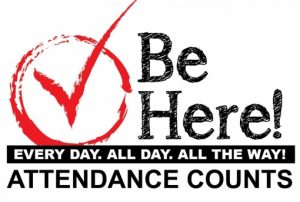 These figures are looking so much better than last year!  Thank you.Well done to the following Stars of the week: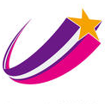 Francesca Marshall, Emily Stewart, Zack Johns, Harvey Aspin, Mamie Walker, Alexander McArthur, Lola Panther, Kaysha Ryan, Robyn Newby, Bella Welsh, Carys Benson.We are very proud of Archie Baxter and Jack Mercer for achieving their red star Carleton Code.  They are clearly demonstrating they are Carleton Boys! 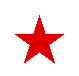 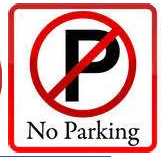 Thank you for all your continued support for all that takes place inside and beyond school.Susan McGrathHeadteacher.Following the success of Taekwondo at your School we have places available for new beginners! Classes are every Monday after School .Northern Taekwondo has been established for over 25 years run by Master Lee Heyes 7th Dan and his team of experienced instructors.We have been running in your school for over 10 years .Classes are £5.00 per  class billed per half term period there is also a licence fee reduced to £20. Your children will benefit from: Increased concentrationFocus and listeningSelf discipline Fitness Self defense Confidenceleadership skills Achieving goals, but most of all our classes are great fun! For more information or to book your child's place Please call 07779275207 www.northerntaekwondo.co.ukYellow Ducklings
99% with 1 lateBrown Ducklings
100% with 0 latesParrots97% with 0 latesHerons
97% with 0 latesRobins 
92% with 1 lateOwls
99%  with 0 latesKestrels
98% with 0 latesDoves 
94% with 1 lateFalcons
95% with 0 latesHawks
99% with 5 latesEagles
98% with 0 latesWell done to those for making it to school every day on time!